Disclaimer: This document is for example only and should not be used as a final product.  The specific needs, practices, form of government and other operational procedures of your governmental entity may impact whether this example is appropriate for your use.  PennPRIME strongly recommends that your solicitor and/or a qualified subject matter expert review the final product before it is enacted.All contractors/vendors wishing to do business with [insert entity name] will provide a Certificate of insurance to [insert title of person responsible] prior to the contract start date.  The following minimum requirements must be incorporated in every Certificate of Insurance:Dated and signed by the Insurer’s authorized representative;The “Insured” name and address that should match those on the contract or agreement with contractor/vendor;The “Insurer(s) Affording Coverage” section completed, listing the insurance company and their National Association of Insurance Commissioners (NAIC) number;The letter for the Insurer(s) Affording Coverage, “Type of insurance”, “Policy Number”, “Policy Eff” (effective) and “Policy Exp” (expiration) dates and “Limits”;The policy(ies) must be in effect on the date presented;Minimum types of coverages include General Liability and Workers Compensation and if the contract involves operation of vehicles on entity premises, Automobile Liability;All Certificates of Insurance evidencing General Liability shall:Designate with an entry under “Addl Insr”; and specify under “Description of Operations/Locations/Vehicles” that [insert entity name] its elected and appointed officials and employees are an “Additional Insured”; andRequired insurance should be written on a per occurrence basis “OCCUR” checkbox;Under “Description of Operations/Locations/Vehicles” it should specify the agreement or project that necessitates the Certificate of Insurance;All contractors shall agree to provide a minimum of thirty (30) days advanced written notice of cancellation if their insurers do not permit an agreement to notify the Certificate holder of cancellation of the contractor’s policy;Entity name and address should appear correctly under Certificate Holder;A new Certificate of Insurance must be obtained for each and every job and at each renewal of the contractor’s insurance; andCertificate of Insurance shall be maintained in a single central location and should be kept on file for at least five (5) years after the completion of each project.[insert entity name] also recognizes that in order for these requirements to be effective, there needs to be centralized contract management with support from legal counsel.[insert title of person responsible] is responsible for maintaining a log/spreadsheet of contractors to include contractor, effective date of COI, and expiration date of COI.  [insert title of person responsible] is responsible for reviewing the log regularly to ensure that COIs are renewed before the expiration date, and for removing COI’s that are no longer valid.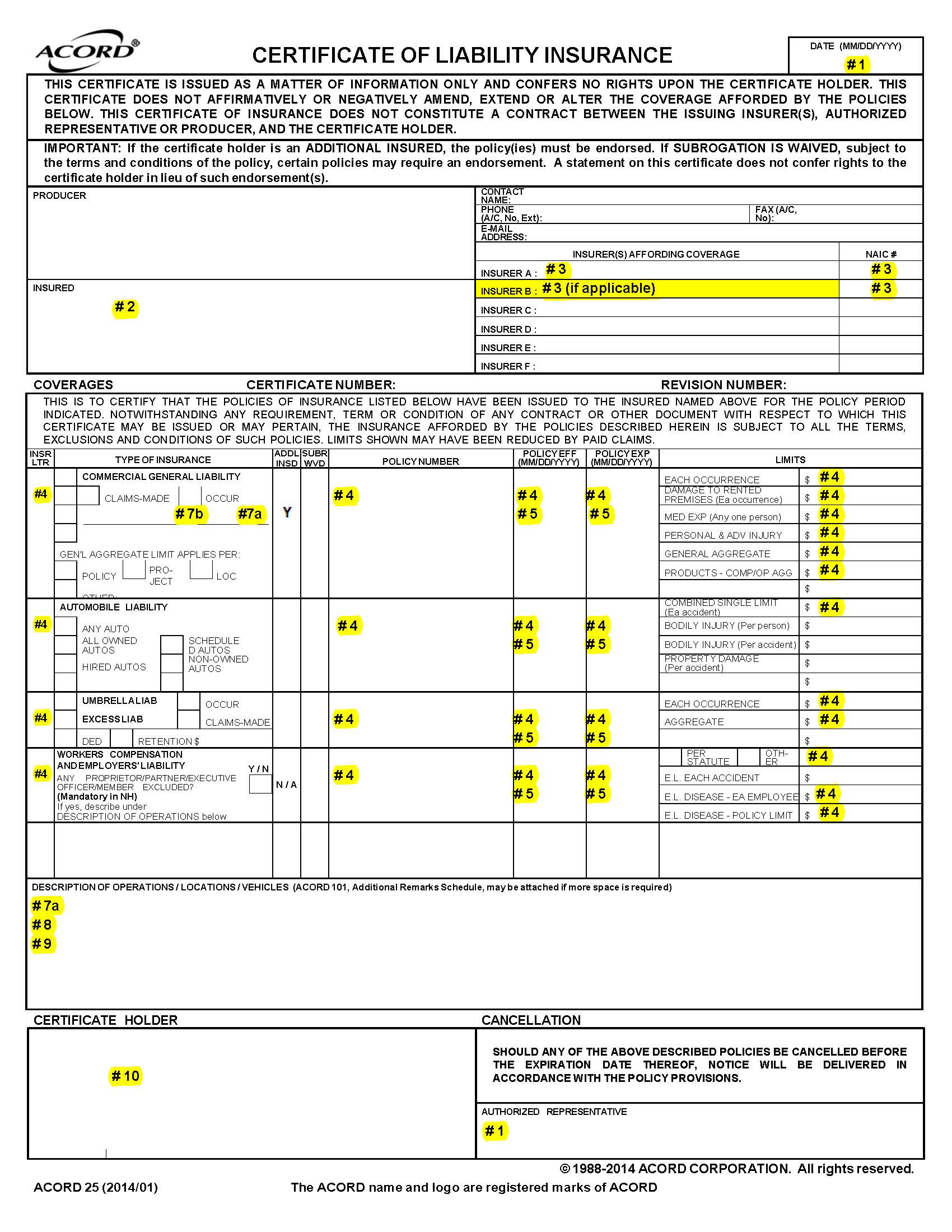 